PROTOKÓŁ Z PRZEPROWADZONEGO WYBORU OFERT„ZAKUP I SUKCESYWNA DOSTAWA ART. ŻYWNOŚCIOWYCH,” na rzecz wspólnie występujących jednostek budżetowych Miasta Stołecznego Warszawy w postępowaniu o wartości zamówienia nie przekraczającej równowartości kwoty wymienionej w art. 4 pkt 8 ustawy Pzpw oparciu o dyspozycję art. 4 ust. 8 ustawy z dnia 29 stycznia 2004 r. - Prawo zamówień publicznych (tekst jednolity: Dz. U. z 2015 r., poz. 2164 ze zm.) zamówienie nie podlega ustawie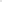 Wartość szacunkowa przedmiotu zamówienia ustalona została na kwotę: 300797,88 zł. brutto,Ustalenia wartości zamówienia dokonał pracownik Zamawiającego , Agnieszka Borowiec, Mozga Anna, Zmaczyńska Katarzyna na podstawie*:a) cen rynkowych zamówienia oraz cen dostawców z ostatnich 6 miesięcy.* należy wybrać właściwą podstawęZaproszenie do składania ofert zostało skierowane w dniu: 11.12.2017r. do Wykonawców:Chleb Polski sp. z o. o ul. Romualda Gutta 6 , 02-777 WarszawaSklep Familijny A. Jaskółkowski J. Kalinowski ul. Wokalna 4 , 02-786 WarszawaAiM PARTS Antoni Osuchowski, ul.3-go Maja 20 , 05-806 Komorów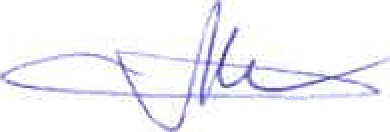 Sam Piątka Monika Marczyńska ul. Belgradzka 46 lok.5, 02-73 WarszawaDo upływu terminu składania ofert, tj. do dnia 18.12.2017 r. , do godz.: 8:30 złożono 3 oferty.Wykaz Wykonawców, którzy złożyli oferty:Sklep Familijny A. Jaskółkowski J. Kalinowski ul. Wokalna 4 , 02-786Warszawa, Oferta złożona na część nr 1. Art. spożywcze różne, na część nr 2. Jajka, na część nr 3 Soki tłoczone, na część nr 6 Warzywa i Owoce, na część nr 8 Ryby, na część nr 10 Mięso, na część nr 11 Produkty wędliniarskie i wędliny oferowana cena:cz.nr I — 53536,90 zł. brutto czr.nr 2 —7455,00 zł. brutto cz. nr 3 — 1073,00 zł. brutto cz. nr4 -32471,50 zł. brutto cz. nr.6 — 54677,18 zł. brutto cz. nr. 8-20085,50 zł. brutto cz. nr.9 — 23260,70 zł. brutto cz. nr 10 — 45563,20 zł. brutto cz. nr I l — 33941,30 zł. brutto w załączeniu oferta.Chleb Polski sp. z o. o ul. Romualda Gutta 6 , 02-777 Warszawa, Oferta złożona na część nr 5, Pieczywo i wyroby cukiernicze.oferowana cena:cz. nr.5 — 15543,40 zł. brutto ,A i M PARTS Antoni Osuchowski ul.3-go Maja 20 , 05-806 Komorów Oferta złożona na część nr 7, Wyroby Garmażeryjne. w załączeniu oferta.oferowana cena:cz.nr 7- 13190,20 zł. bruttoW wyniku dokonanej przez Zamawiającego w dniu 11.12.2017 r. analizy ofert w celu realizacji zamówienia na ZAKUP I SUKCESYWNĄ DOSTAWĘ ART. ŻYWNOŚCIOWYCH(o szacunkowej wartości 283800,95 PLN Netto ) wyłoniono Firmę:Chleb Polski sp. z o. o ul. Romualda Gutta 6 , 02-777 Warszawa, Oferta złożona na część nr 5, Pieczywo i wyroby cukiernicze.NIP: 952-18-39-448 REGON: 016288106 oferującą za realizację całości zamówienia /brutto: 15543,40 zł której	ofertę 	uznano	za	najkorzystniejszą,	z	uwagi	na: Oferta spełnia wszystkie wymagania określone w ZO i uzyskała największą ilość punktów w zakresie kryterium cena , jakość, dyspozycyjność — łącznie 100 pkt.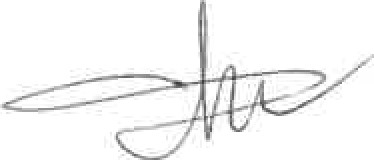 Sklep Familijny A. Jaskółkowski J. Kalinowski ul. Wokalna 4 , 02-786 Warszawa, Oferta złożona na część nr 1. Art. spożywcze różne, na część nr 2. Makarony, na część nr 3 Kasze, ryż, na część nr 6 Warzywa i Owoce, na części nr 8 Ryby, na część nr 9 Mrożonki, na część nr 10 Mięso, na część nr 11 Produkty wędliniarskie i wędlinyNIP: 951-11-31-251 REGON: 146712144 oferującą za realizację całości zamówienia /brutto: 272064,28 zł której	ofertę 	uznano	najkorzystniejszą,	z	uwagi	na: Oferta spełnia wszystkie wymagania określone w ZO i uzyskała największą ilość punktów w zakresie kryterium cena Jakość, dyspozycyjność — łącznie 100 pkt.4) A i M PARTS Antoni Osuchowski ul.3-go Maja 20 05-806 Komorów Oferta złożona na części nr 7, Wyroby Garmażeryjne.NIP: 534-194-45-32 REGON: 012959199 oferującą za realizację całości zamówienia /brutto: 13190,20 zł której	ofertę 	uznano	za	najkorzystniejszą,	z	uwagi	na: Oferta spełnia wszystkie wymagania określone w ZO i uzyskała największą ilość punktów w zakresie kryterium cena, jakość, dyspozycyjność — łącznie 100 pkt.(uzasadnienie wyboru oferty - oferta wybranego wykonawcy nie musi być najtańsza, jeżeli zgodnie z ustalonymi kryteriami zostanie wykazane, że jest ona najkorzystniejsza np. poprzez inne elementy oferty)W wyborze oferty uczestniczyli:Agnieszka BorowiecAnna MozgaZmaczyńska KatarzynaWarszawa , dnia 28.12.2017, roku.PRZEDSZKOLE NR 427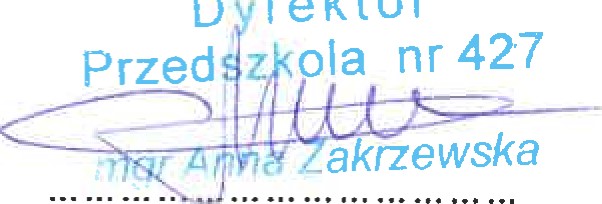 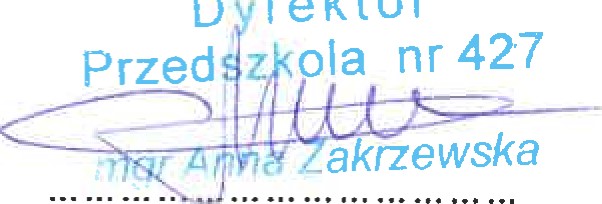 ul. Radosna 1 102-956 Warszawa(Zatwierdził Dyrektor placówki/Zamawiający)Zamówienie zostanie udzielone w oparciu o art. 4 pkt 8 ustawy z dnia 29 stycznia 2004 r. Prawo zamówień publicznych (tj. Dz. U. z 2015 r. poz. 2164 ze zm.).